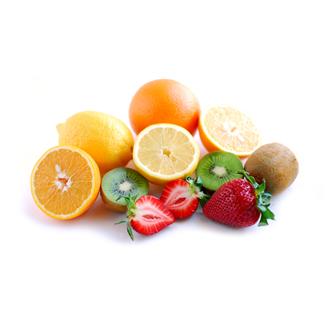 La fruta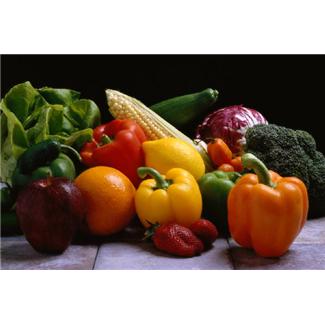 Las verduras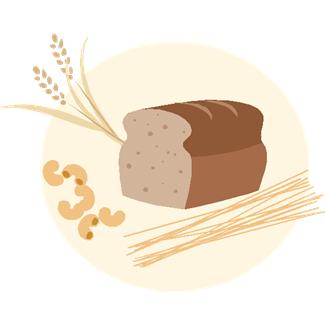 El pan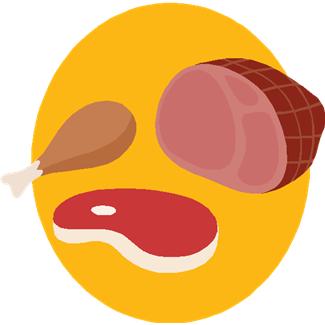 La carne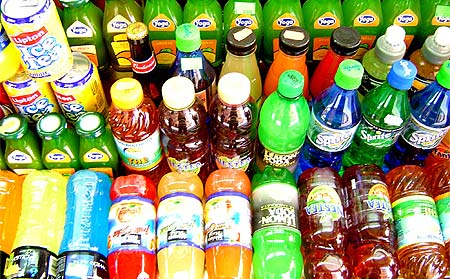 Las bebidas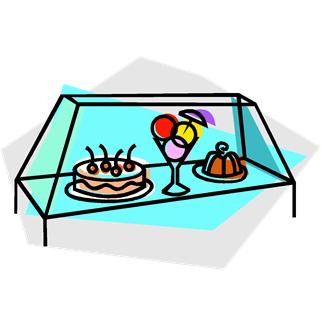 El postre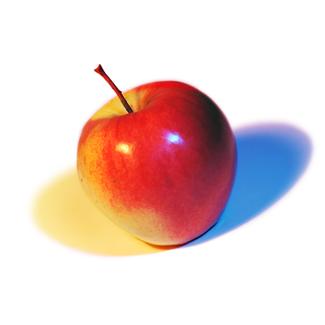 La manzana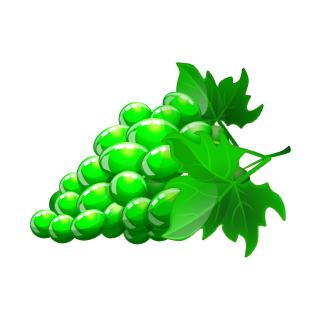 Las uvas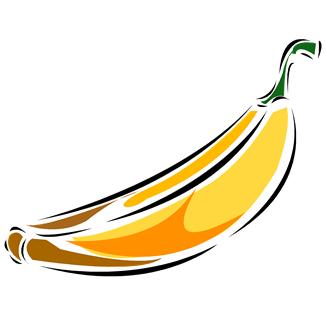 La banana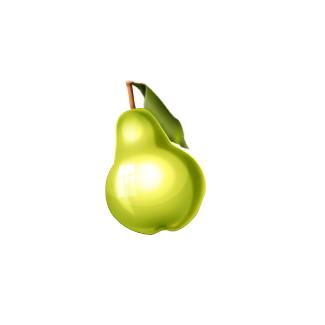 La pera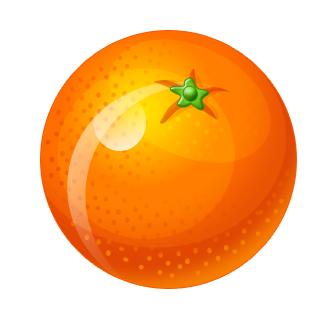 La naranja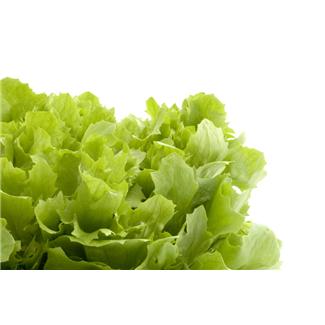 La lechuga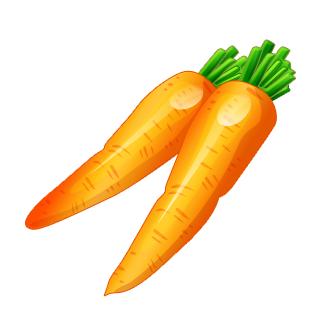 		La zanahoria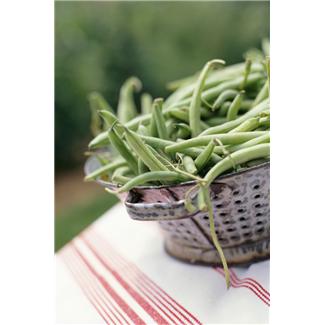 Las habichuelas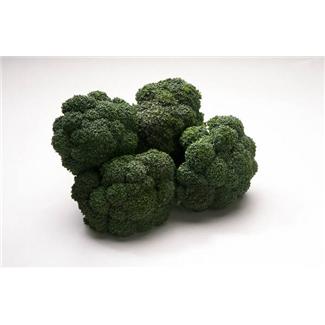 El brocolí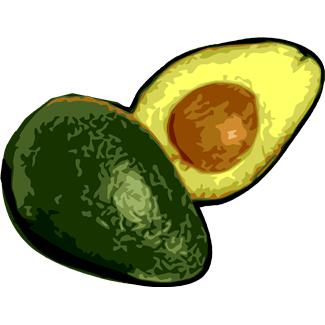 El aguacate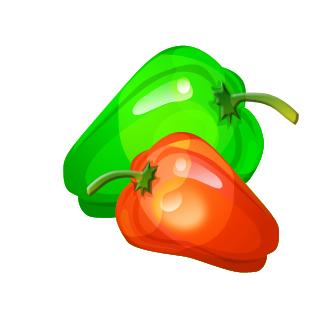 El pimiento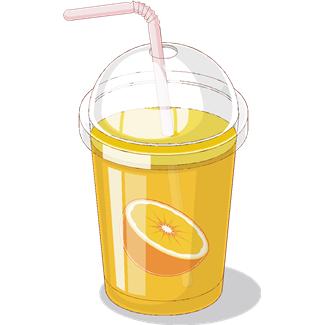 El jugo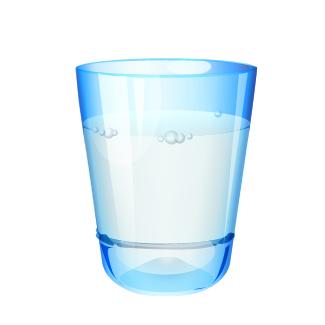 El agua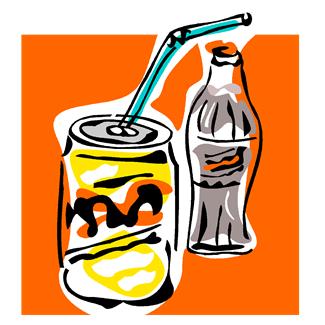 El refresco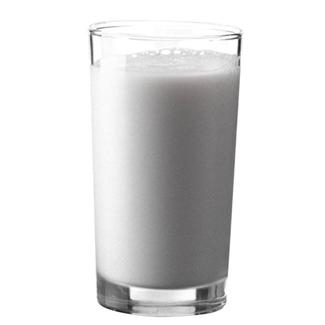 La leche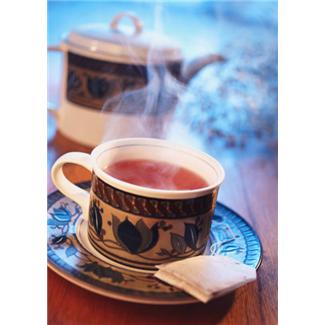 El té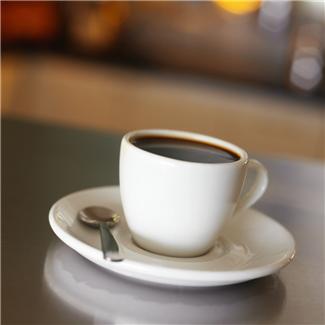 El café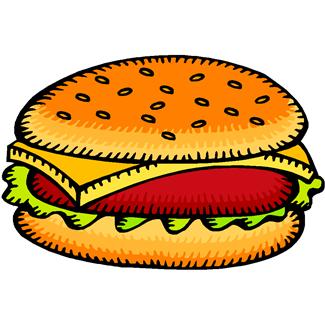 La hamburguesa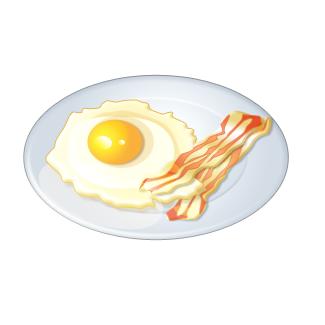 El jamón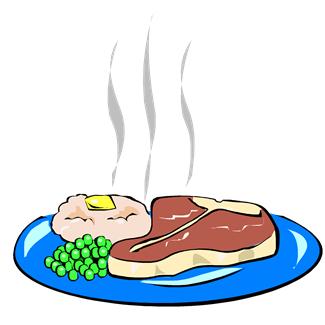 El bistec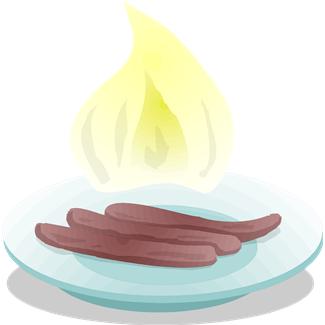 La salchicha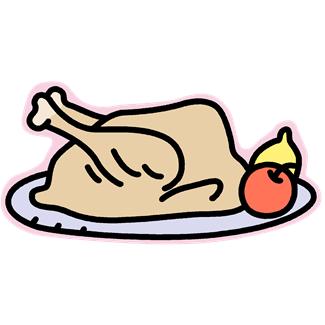 El pavo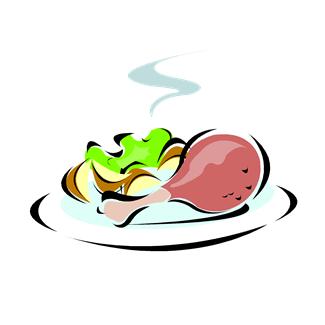 El pollo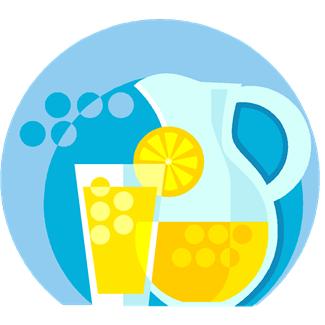 La limonada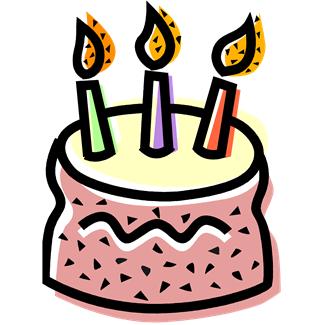 El pastel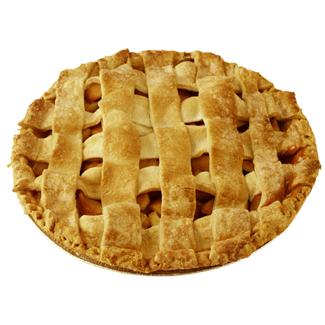 La tarta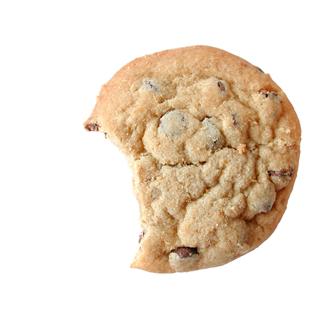 La galleta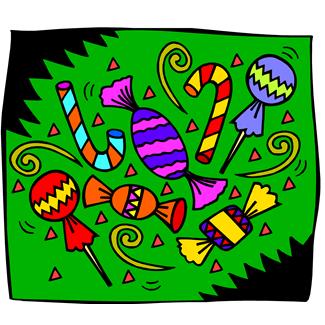 Los dulces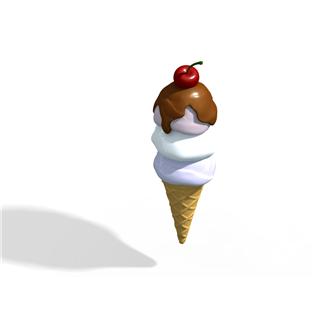 El heladoLos granos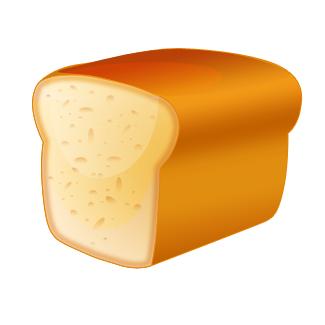 El pan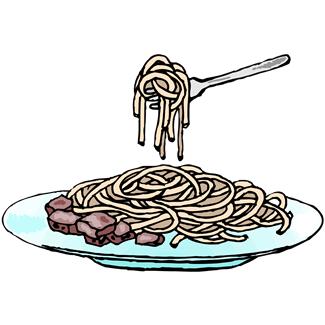 La pasta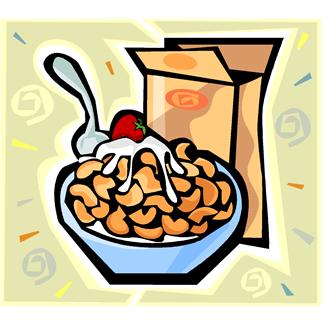 El cereal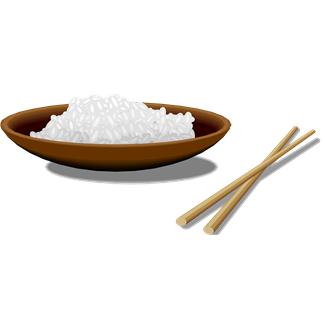 El arroz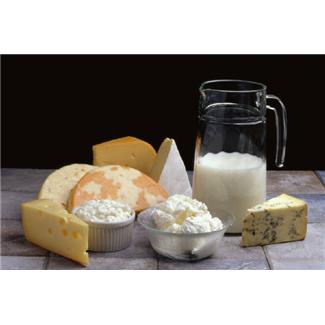 El lácteo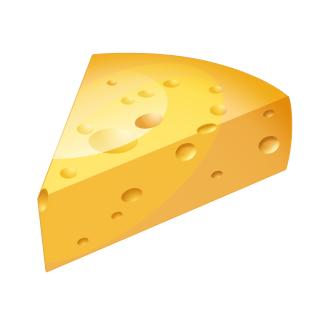 El queso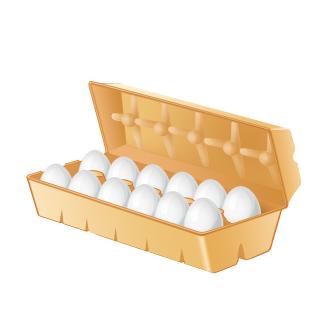 Los huevos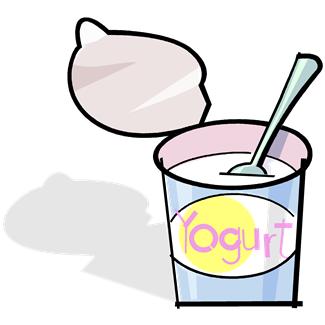 El yogur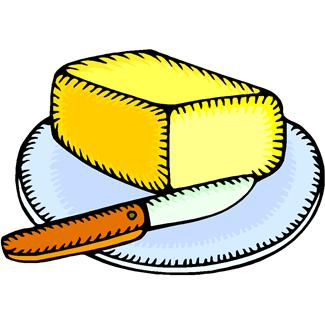 La mantequilla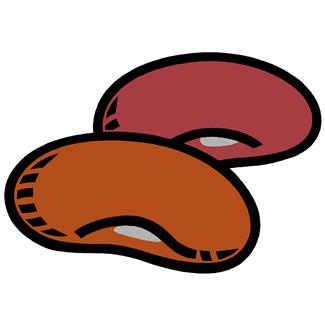 Los frijoles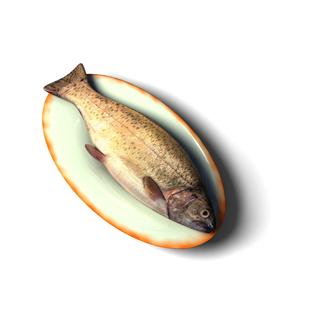 El pescado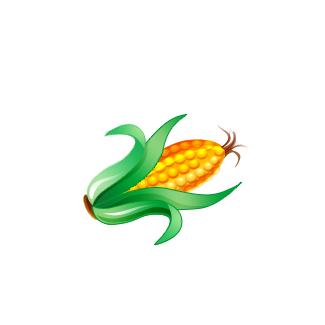 El maíz